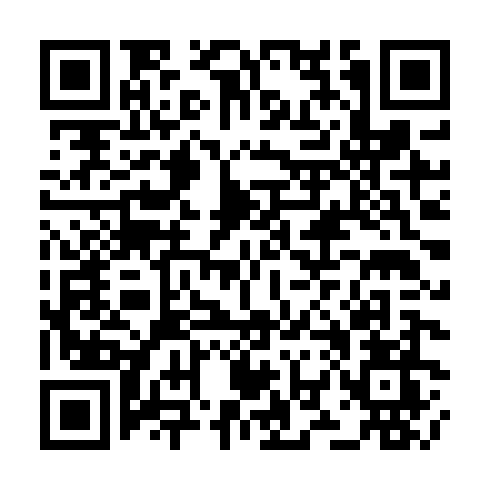 Ramadan times for Achar Khan Jamali, PakistanMon 11 Mar 2024 - Wed 10 Apr 2024High Latitude Method: Angle Based RulePrayer Calculation Method: University of Islamic SciencesAsar Calculation Method: ShafiPrayer times provided by https://www.salahtimes.comDateDayFajrSuhurSunriseDhuhrAsrIftarMaghribIsha11Mon5:235:236:4012:374:016:346:347:5112Tue5:225:226:3912:374:016:346:347:5113Wed5:215:216:3812:364:016:356:357:5214Thu5:205:206:3712:364:016:356:357:5215Fri5:195:196:3612:364:016:366:367:5316Sat5:185:186:3512:354:016:366:367:5317Sun5:175:176:3412:354:016:376:377:5418Mon5:165:166:3312:354:016:376:377:5419Tue5:155:156:3212:354:016:386:387:5520Wed5:145:146:3112:344:016:386:387:5521Thu5:125:126:3012:344:016:396:397:5622Fri5:115:116:2812:344:016:396:397:5623Sat5:105:106:2712:334:016:406:407:5724Sun5:095:096:2612:334:016:406:407:5825Mon5:085:086:2512:334:016:416:417:5826Tue5:075:076:2412:324:016:416:417:5927Wed5:055:056:2312:324:016:426:427:5928Thu5:045:046:2212:324:016:426:428:0029Fri5:035:036:2112:324:006:436:438:0030Sat5:025:026:2012:314:006:436:438:0131Sun5:015:016:1912:314:006:446:448:021Mon5:005:006:1812:314:006:446:448:022Tue4:584:586:1712:304:006:456:458:033Wed4:574:576:1512:304:006:456:458:034Thu4:564:566:1412:304:006:466:468:045Fri4:554:556:1312:294:006:466:468:056Sat4:544:546:1212:293:596:466:468:057Sun4:524:526:1112:293:596:476:478:068Mon4:514:516:1012:293:596:476:478:079Tue4:504:506:0912:283:596:486:488:0710Wed4:494:496:0812:283:596:486:488:08